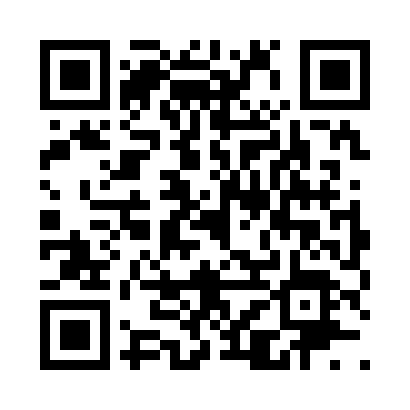 Prayer times for Nirvana, Minnesota, USAMon 1 Jul 2024 - Wed 31 Jul 2024High Latitude Method: Angle Based RulePrayer Calculation Method: Islamic Society of North AmericaAsar Calculation Method: ShafiPrayer times provided by https://www.salahtimes.comDateDayFajrSunriseDhuhrAsrMaghribIsha1Mon3:335:351:265:389:1811:202Tue3:345:351:275:389:1811:193Wed3:355:361:275:389:1711:184Thu3:365:371:275:389:1711:185Fri3:375:371:275:389:1611:176Sat3:385:381:275:389:1611:167Sun3:395:391:275:389:1611:158Mon3:415:401:285:389:1511:149Tue3:425:411:285:389:1511:1310Wed3:445:411:285:389:1411:1111Thu3:455:421:285:389:1311:1012Fri3:475:431:285:379:1311:0913Sat3:485:441:285:379:1211:0814Sun3:505:451:285:379:1111:0615Mon3:515:461:285:379:1011:0516Tue3:535:471:285:379:1011:0317Wed3:545:481:295:379:0911:0218Thu3:565:491:295:369:0811:0019Fri3:585:501:295:369:0710:5920Sat4:005:511:295:369:0610:5721Sun4:015:521:295:369:0510:5522Mon4:035:531:295:359:0410:5423Tue4:055:541:295:359:0310:5224Wed4:075:551:295:359:0210:5025Thu4:085:571:295:349:0110:4826Fri4:105:581:295:348:5910:4627Sat4:125:591:295:338:5810:4528Sun4:146:001:295:338:5710:4329Mon4:166:011:295:328:5610:4130Tue4:186:021:295:328:5510:3931Wed4:196:041:295:318:5310:37